    臺中市龍井區農會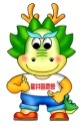 【新聞稿】稻田彩繪~農業傳承插秧    台灣農業人口老化、農村勞力斷層，現今農業面臨的問題，龍井區農會將於105年03月15日(星期二)上午九點在龍井區臨港東路一段農田旁特舉辦農業傳承插秧活動，邀請農民指導學童體驗插秧樂趣，讓學童們赤腳踩踏著芬芳的泥土，親身體驗腳踏實地與務農的辛苦，也讓學童們了解及感受”誰知盤中飧粒粒皆辛苦”的意涵。    本區為典型農業鄉鎮，農民人數約為二萬五千人，佔總人數二分之一強，水田約一千ㄧ百公頃，本會承租1.2公頃水稻，辦理臺中市政府農業局「105年度臺中市稻田彩繪示範計畫」，圖案以花博吉祥物石虎設計為主，為2018台中世界花卉博覽會宣傳，並發展台中市海線觀光休閒農業。歡迎各界來賓及遊客一同探訪臺中市藍色海岸觀光休閒。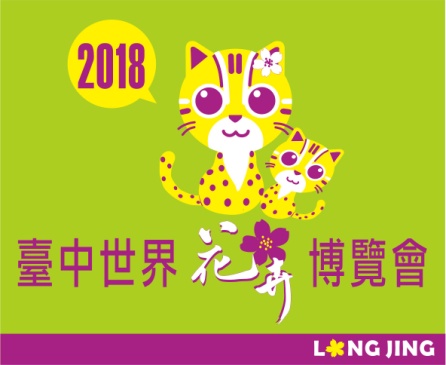 